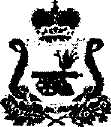 СОВЕТ ДЕПУТАТОВ ИЗДЕШКОВСКОГО СЕЛЬСКОГО ПОСЕЛЕНИЯ САФОНОВСКОГО РАЙОНА СМОЛЕНСКОЙ ОБЛАСТИРЕШЕНИЕ от 18.04.2013 года № 8О внесении изменений в решениеСовета депутатов ИздешковскогоСельского поселения Сафоновского района Смоленской областиот 15.02.2013г. №  3       В соответствии с Федеральным законом от 06.10.2003г. №131–ФЗ «Об общих принципах организации местного самоуправления в Российской Федерации», Федеральным законом от 29.11.2012 № 202-ФЗ «О внесении изменений в часть вторую Налогового кодекса Российской Федерации», Уставом Издешковского сельского поселения Сафоновского района Смоленской области.       Совет депутатов Издешковского сельского поселения Сафоновского района Смоленской области       РЕШИЛ:       1. Внести в Решение Совета депутатов Издешковского сельского поселения Сафоновского района Смоленской области от 15.02.2013г. № 3 «Об утверждении Положения о земельном налоге на территории Издешковского сельского поселения Сафоновского района Смоленской области в новой редакции» следующие изменения:       1.1. В статье 3 Положения о земельном налоге на территории Издешковского сельского поселения:        подпункт 3) пункта 2 исключить.        1.2. В статье 5 Положения о земельном налоге на территории Издешковского  сельского поселения:       подпункт 2) пункта 5 изложить в следующей редакции:       «инвалидов, имеющих I группу инвалидности, а также лиц, имеющих II группу инвалидности, установленную до 1 января 2004 года».       2. Опубликовать настоящее решение в газете «Сафоновская правда».Глава муниципального образованияИздешковского сельского поселенияСафоновского района Смоленской области  			                 А.И. Шпаков